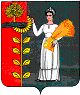 ПОСТАНОВЛЕНИЕАДМИНИСТРАЦИИ СЕЛЬСКОГО ПОСЕЛЕНИЯ ВЕРХНЕМАТРЕНСКИЙ СЕЛЬСОВЕТ ДОБРИНСКОГО МУНИЦИПАЛЬНОГО РАЙОНА ЛИПЕЦКОЙ ОБЛАСТИ РОССИЙСКОЙ ФЕДЕРАЦИИ24.12.2019 г.                              с.Верхняя Матренка                                   № 63О проведении новогодних и рождественских праздников.       В целях своевременной подготовки и проведения предстоящих новогодних и рождественских праздников, организации досуга молодёжи и рационального использования населением выходных и праздничных дней:1. Всем учреждениям, расположенным на территории сельского поселения украсить здания и прилегающие территории новогодней символикой.2.Руководителям МБОУ СОШ с.Верхняя Матренка (Перовой Л.В.), заведующей ДК с. Верхняя Матренка (Афанасьевой Л.А.)  обеспечить охрану общественного порядка и пожарной безопасности во время праздничных мероприятий.3. Заведующей ДК с. Верхняя Матренка (Афанасьевой Л.А.) и директору МБОУ СОШ с.В.Матрёнка (Перовой Л.В.) организовать проведение спортивно-массовых и культурных мероприятий на период с 01 января 2020 г. по 08 января 2020 года.  (План мероприятий прилагается).4. Главе сельского поселения Жаворонковой Н.В. организовать заливку ледового катка.5. Главе сельского поселения Жаворонковой Н.В. организовать дежурство в праздничные дни (график прилагается)6. Контроль за исполнением данного постановления оставляю за собой.Глава администрациисельского поселения Верхнематренский сельсовет                                  Н.В.ЖаворонковаПриложение 1к постановлению 24.12.2019 г. № 63ПЛАНмероприятий на период с 1 января 2020 года по 8 января 2020 годаПриложение 2к постановлению 24.12.2019 г. № 63ГРАФИКдежурства в период новогодних  праздников на территории сельского поселения Верхнематренский сельсоветс 1 января 2020 года по 8 января 2020 года№п/пНаименование физкультурного (спортивного) мероприятияДата, время и место проведения Ответственный                               за организацию и проведение (ФИО, тел.) 1Спортивное мероприятие «Вас вызывает спортландия»01.01.2020г.10.00-11.00МБОУ СОШ с. Верхняя Матренка Хлуднева В.В.8(47462)33-3-722Турнир по шахматам и шашкам.02.01.2020г.10.00-11.00МБОУ СОШ с. Верхняя Матренка Нечаева В.Б.8(47462)33-3-723Соревнования «Мама, папа, я –спортивная семья».03.01.2020г.10.00-11.00МБОУ СОШ с. Верхняя Матренка Беляева Л.И.8(47462)33-3-724Соревнования по настольному теннису.04.01.2020г.10.00-11.00МБОУ СОШ с. Верхняя Матренка Крутских Л.Л.8(47462)33-3-725Соревнование по настольному теннису04.01.2020 г. 19.00ДК с. Верхняя Матренка Афанасьева Л.А.890421951606Соревнования по пионерболу.05.01.2020г.10.00-11.00МБОУ СОШ с. Верхняя Матренка Рязанцева Н.П.8(47462)33-3-727Игры на свежем воздухе - "В здоровом теле - здоровый дух"06.01.2020г.10.00-11.00МБОУ СОШ с. Верхняя Матренка Волкова Л.В.8(47462)33-3-728Товарищеская встреча по баскетболу среди учащихся и молодёжи.07.01.2020г.10.00-11.00МБОУ СОШ с. Верхняя Матренка Вострикова О.В.8(47462)33-3-729Соревнования «Старты надежд»08.01.2020г.10.00-11.00МБОУ СОШ с. Верхняя Матренка Галиуллина Е.А. 8(47462)33-3-72ДатаФ.И.О.телефон1 январяЖаворонкова Н.В.890468418102 январяЛитвинова Н.А.898035769563 январяБелоусова В.П.33-4-064 январяЛитвинова Н.В.33-4-065 январяКорчагина Н.И.895080229846 январяКузнецова Л.А.898025190777 январяЖаворонкова Н.В.890468418108 январяМатушкина Е.В.89803576939